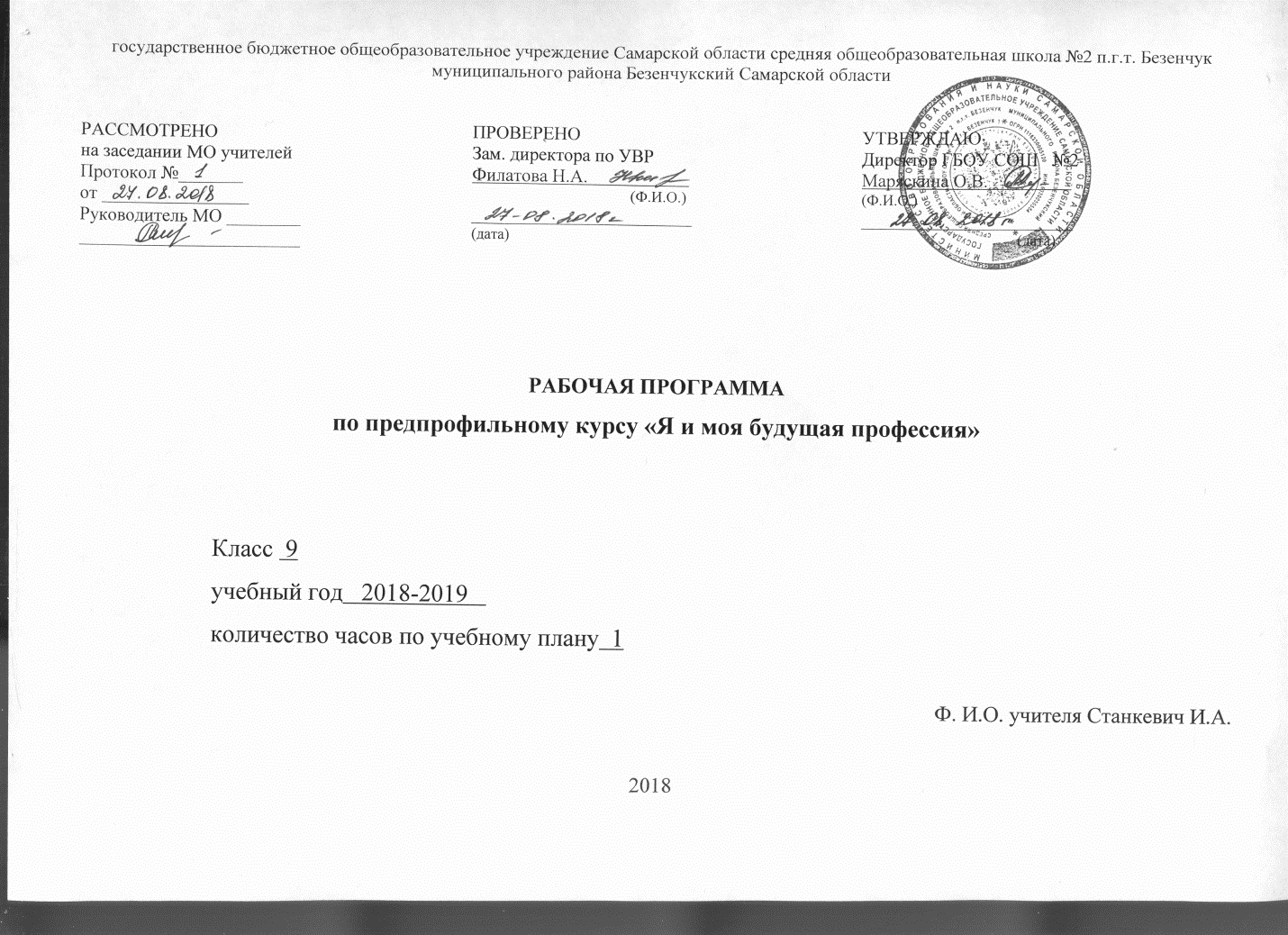 Пояснительная запискаПрограмма  элективного курса  «Я и моя будущая профессия» по социальному направлению разработана для учащихся 9 классов в соответствии с новыми требованиями ФГОС ООО. Элективный курс является составной частью учебно-воспитательного процесса  и одной из форм организации свободного времени учащихся.     С введением Федерального Государственного Образовательного Стандарта второго поколения воспитательный процесс должен строиться  на основе развития у учащихся  психологической готовности к выбору, профессиональному и личностному самоопределению. Правильный выбор профессии – один из значимых факторов успешности в жизни человека. В жизни каждого человека профессиональная деятельность занимает важное место.Мир профессий огромен. Найти свое место в нем, обрести уверенность в себе, стать профессионалом – процесс длительный. Проблема профессиональной ориентации с учётом личностных факторов  становится в наши дни, как никогда актуальна.  Данной программой определяется, что учащиеся понимают роль и место психологической компетентности в построении правильно жизненной стратегии и успешного достижения поставленных целей. Успешность профессионального самоопределения тесно связана с общим развитием личности, показателем психического развития,  способностью к самоанализу, уровнем мотивации.Программа «Я и моя будущая профессия» направлена на расширение кругозора учащихся по профориентации и создание условий для формирования личностных качеств.            Цель: формирование у учащихся знаний о мире профессий и создание условий для успешной профориентации подростков в будущем.Задачи:Образовательные:расширять у детей представления о разнообразии профессий на основе характерных трудовых процессов и результатов труда, представлении о структуре труда (цель, мотив, материал, трудовые действия, результат);расширять знания детей о родных людях, их профессиях, значимости их труда в семье и обществе;активизировать в речи слова, родовые понятия и видовые обобщения, связанные с темой, учить выражать свое отношение к той или иной профессии.Воспитательные:воспитывать в детях чувство уважения к труду взрослых;расширение кругозора, уточнение представлений об окружающем мире, создание положительной основы для воспитания социально-личностных чувств;воспитание физических, психологических, социальных качеств, необходимых для полноценного развития личности.Планируемые результаты освоения курса внеурочной деятельности.Курс внеурочной деятельности «Я и моя будущая профессия»  ориентирован на формирование личностных и метапредметных результатов учащихся.Личностные результаты:- непрерывное духовно-нравственное развитие, реализация творческого потенциала в социально ориентированной, общественно-полезной деятельности на основе традиционных нравственных установок и моральных норм, непрерывного образования, самовоспитания;- воспитание уважительного отношение к труду, интерес к профессиям, желание овладеть какой-либо профессиональной деятельностью;       - формирование поведенческих навыков трудовой деятельности, ответственность, дисциплинированность, самостоятельность в труде.Метапредметными результатами программы внеурочной деятельности по социальному направлению «Я и моя будущая профессия» - является формирование следующих универсальных учебных действий (УУД):Регулятивные УУД       -  высказывать своё предположение (версию),  работать по плану. Средством формирования этих действий служит технология проблемного диалога на этапе изучения нового материала.      -  давать эмоциональную оценку деятельности класса на уроке. Средством формирования этих действий служит технология оценивания образовательных достижений (учебных успехов).Познавательные УУД      - перерабатывать полученную информацию: делать выводы в результате совместной работы всего класса.      - преобразовывать информацию из одной формы в другую.Коммуникативные УУД      - доносить  свою позицию до других: оформлять свою мысль в устной и письменной речи. Данная Программа составлена в соответствии с возрастными особенностями учащихся и рассчитана на проведение 68 часов в 9 классе. Время одного занятия – 40 минут. Занятия проводятся во время, отведённое для внеурочной деятельности 2 раза в неделю. Программа включает в себя два модуля:Занятия по Программе комбинированного типа. Они включают в себя теоретический аспект и практическую деятельность (игры, тренинги, практические занятия, диспуты).Содержание программы Этот курс  даёт информацию о мире профессий, знакомство с профессиями своих родителей, трудовыми династиями, cформировать умения и навыки  общего труда на пользу людям, культуры труда,  расширит знания о производственной деятельности людей, о технике,  о  воспитании уважения к людям труда, понимании значения труда в жизни человека.   Труд – как целесообразная деятельность человека, направленная на создание материальных и культурных ценностей. Труд как основа и непременное условие жизнедеятельности человека. Труд как средство развития мышления, способностей, интересов человека, приобретения знаний, умений и навыков, совершенствования воли и формирования характера. Содержание труда как функциональные особенности конкретного вида трудовой деятельности, обусловленные предметом труда, средствами труда и особенностями организации производственного процесса (ответственность и сложность труда, уровень технической оснащенности и другие). Процесс труда: затраты человеческой энергии, взаимодействие работника со средствами производства и производственные взаимодействия работников друг с другом по горизонтали и вертикали. Условия труда как совокупность элементов производственной среды, оказывающих влияние на функциональное состояние человека, его работоспособность, здоровье, отношение человека к труду и эффективность труда.        Этот раздел помогает учащимся разобраться в себе, что они хотят в этой жизни, что могут, и что им не по силам. Направляет на понятие что ему нужно сделать, чтобы его  планы были осуществимыми. Составляется маршрут учащихся после школы: пойдут учиться, работать, будут создавать семью.Тематическое  планирование ЛитератураВнеурочная деятельность в школе [Электронный ресурс] – Режим доступа: konf // www.ipkps.bsu.edu.ru Стандарты второго поколения. Концепция под ред. А.М. Кондакова, А.А. Кузнецова.Захаров Н. Н. Профессиональная ориентация школьников / Н. Н. Захаров. - М. : Просвещение.Клименко Г.Б., Каченя Г. М. Технология формирования готовности выпускников основной школы к профессиональному самоопределению //  Учебно – методический и научно – практический журнал «Профильная школа». – 2011. - №1.Концепция развития дополнительного образования детей, утверждённой распоряжение Правительства Российской Федерации от 4 сентября 2014 г. № 1726-р (Распоряжение Правительства от 24 апреля 2015 г. № 729-р). Косогоров В. «Выбор жизненного пути» / «Классное руководство и воспитание школьников». Изд.дом «Первое сентября».2010г.Новак М. «Профориентационная методика» / «Школьный психолог». «Ради»№Раздел, тематеорияпрактикадата1 «Что такое профессия?»1092Что такое темперамент. Влияние темперамента на выбор профессии.1093Участие в ток-шоу «Сто вопросов к взрослому»1094«Профессии по типу «Человек – человек»1095КТД «День самоуправления», знакомство с профессией - учитель1106«Профессии, которые нас окружают»1107Экскурсия1108 «Мои умения и навыки»1109«Профессии по типу «Человек – природа»11110Анкетирование " Профессиональное самоопределение"11111 «Профессии по типу «Человек – художественный образ»11112Защита проектов «Профессия, в которой я себя вижу»11113«Профессии по типу «Человек – знаковая система»11214Экскурсия112	15 «Профессии по типу «Человек – техника»11216Экскурсия на завод11217Карта интересов (А.Е.Голомшток в модификации Е.Резапкиной)10118«Определение типа темперамента», методика Айзенка - диагностика10119Встречи с людьми интересных профессий.10120Посещение дней открытых дверей в учебных заведениях.	10221Навыки самопрезентации. Основы технологической культуры.10222Навыки самопрезентации. Основы технологической культуры.10222Уметь представить себя, презентовать себя, оформление резюме. Портфолио10223Экскурсия в библиотеку. Знакомство с профессией библиотекаря.10324«Определение типа темперамента», методика Айзенка - диагностика	10325Деловая игра «Кадровый вопрос».10326Круглый стол с участием школьного  психолога «Как правильно сделать выбор» 10327«Понятие о профессиограмме»10428 «Новые профессии на рынке труда Самарской области», «Рынок труда Самарской области»10429"Цель - Средство - Результат" методика А.А.Карманова (ЦСР).10430"Определение профессиональных склонностей» - методика ДДО Климова - диагностика10431Встречи с людьми интересных профессий10532Посещение дней открытых дверей в учебных заведениях.10533Опросник для определения профессиональной готовности Л. Н. Кабардовой.10534Проектная работа «Защита выбранной профессии»105Итого1024